Заключение №15на проект решения Думы сельского поселения Сосновскогомуниципального образования «О внесении изменений в решение Думы от 29.12.2020г. №116 «О бюджете сельского поселения Сосновского муниципального образования на 2021 год и плановый период 2022-2023 годы»Заключение на проект решения Думы сельского поселения Сосновского муниципального образования «О внесении изменений в решение Думы Сосновского муниципального образования от 29.12.2020г. №116 «О бюджете сельского поселения Сосновского муниципального образования на 2021 год и плановый период 2022-2023 годы» подготовлено на основании Бюджетного кодекса Российской Федерации, Федерального закона №6-ФЗ от 07.02.2011г. «Об общих принципах организации и деятельности контрольно-счетных органов субъектов Российской Федерации и муниципальных образований», Положения о бюджетном процессе в Сосновском муниципальном образовании, утвержденного решением Думы от 22.02.2018г. №21 (в редакции от 27.12.2018г. №44, от 26.12.2019г. №88, от 25.02.2021г. №119) и Положения о Контрольно-ревизионной комиссии Усольского муниципального района Иркутской области.Проект решения предоставлен администрацией в Контрольно-ревизионную комиссию для проведения экспертизы 15 марта 2021г. Одновременно с проектом решения предоставлена пояснительная записка с обоснованием предлагаемых изменений.Сравнительная характеристика общих показателей бюджета на 2021 год и плановый период 2022 и 2023 годов, утвержденных решением Думы от 29.12.2020г. №116 и предлагаемых проектом решения Думы изменений, приведены в таблице №1.Общие характеристики вносимых изменений в бюджет Сосновского муниципального образованияТаблица №1(тыс. руб.)Данным проектом предлагается внести изменения в доходную и расходную части бюджета Сосновского муниципального образования:- по доходам проектом решения Думы утвердить бюджет в сумме          17 209,21 тыс. рублей, с увеличением доходов к предыдущему решению Думы на 1 455,00 тыс. рублей или на 9,24% -  по расходам утвердить бюджет в сумме 18 180,24 тыс. рублей, с увеличением к предыдущему решению Думы на 2 426,03 тыс. рублей, что выше на 15,4%, в том числе за счет изменения остатков средств на счетах по учету средств бюджета сельского поселения Сосновского муниципального образования в сумме 971,03 тыс. рублей. Доходы бюджета сельского поселенияСосновского муниципального образованияОбщий объем доходов бюджета сельского поселения Сосновского муниципального образования составил в сумме 17 209,21 тыс. рублей.Предлагается увеличить доходную часть бюджета на 1 455,00 тыс. рублей, к принятому бюджету по группе «Безвозмездные поступления» (901 20000000000000000), в том числе:по подгруппе «Дотации на поддержку мер по обеспечению сбалансированности бюджетов, входящих в состав Усольского муниципального района Иркутской области» проектом решения Думы предлагается утвердить и увеличить  в сумме 1 355,00 тыс. рублей, в соответствии с проектом решения Думы Усольского муниципального района Иркутской области «О внесении изменений в решение Думы Усольского муниципального района Иркутской области от 22.12.2020 года №164 «Об утверждении бюджета Усольского муниципального района Иркутской области на 2021 год и плановый период 2022 и 2023 годов»;по подгруппе «Иные межбюджетные трансферты» увеличение предусмотрено в сумме 100,00 тыс. рублей из бюджета Усольского муниципального района за счет муниципальной программы «Комплексное развитие сельских территорий Усольского муниципального района» (приказ Комитета по экономике и финансам администрации Усольского муниципального района от 12.02.2021г. №44 о/д «О внесении изменений в бюджетную роспись»). Других изменений доходной части бюджета сельского поселения Сосновского муниципального образования не предусмотрено.Увеличение расходной части бюджета произошло на 15,4% или на 2 426,03 тыс. рублей. Изменение бюджетных ассигнований по разделам и подразделам классификации расходов бюджета сельского поселения Сосновского муниципального образования на 2021 год приведены в таблице №2.Изменение показателей расходов бюджета Сосновского муниципального образования.Таблица 2 (Тыс. рублей)Изменение расходов бюджета предлагается внести по следующим разделам, подразделам бюджетной классификации РФ (Таблица 2):По разделу (0100) «Общегосударственные вопросы».По подразделу (0102) «Функционирование высшего должностного лица субъекта Российской Федерации и муниципального образования» предлагается утвердить бюджетные ассигнования в сумме 1 105,86 тыс. рублей увеличение предусмотрено в сумме 155,42 тыс. рублей по муниципальной программе «Устойчивое развитие экономической базы Сосновского муниципального образования» по мероприятию, направленному на оплату труда главы администрации и начислений на оплату труда.По подразделу (0104) «Функционирование Правительства Российской Федерации, высших исполнительных органов государственной власти субъектов Российской Федерации, местных администраций» предлагается утвердить бюджетные ассигнования в сумме 5 669,46 тыс. рублей, увеличение предусмотрено в сумме 1 385,86 тыс. рублей по муниципальной программе «Устойчивое развитие экономической базы Сосновского муниципального образования» по подпрограмме «Обеспечение деятельности администрации сельского поселения»  расходы предусмотрены по мероприятию, направленному на выплату персоналу администрации заработной платы и начислений на оплату труда в сумме 615,86 тыс. рублей, по мероприятию, направленному на закупку товаров, работ и услуг  в сумме 620,00 тыс. рублей (приобретение строительных материалов для ремонта здания администрации) и по основному мероприятию, направленному на уплату налогов, сборов, пеней, штрафов в сумме 150,00 тыс. рублей (оплата по исполнительному производству от 12.07.2019г. №95951/19/38034-ИЛ, в том числе 50,00 тыс. рублей исполнительский сбор).По разделу (0300) «Национальная безопасность и правоохранительная деятельность» предлагается утвердить бюджетные ассигнования в сумме 184,39 тыс. рублей увеличение предусмотрено в сумме 115,14 тыс. рублей по подразделу (0314) «Другие вопросы в области национальной безопасности и правоохранительной деятельности» по муниципальной программе «Повышение пожарной безопасности и безопасности дорожного движения на территории сельского поселения Сосновского МО» (приобретение противопожарной емкости для воды в количестве 2 штук в с. Сосновка и д. Арансахой).По разделу (0400) «Национальная экономика» предлагается утвердить бюджетные ассигнования в сумме 1 276,00 тыс. рублей, увеличение предусмотрено в сумме 127,91 тыс. рублей по подразделу (0409) «Дорожное хозяйство (дорожные фонды)» по муниципальной программе «Развитие муниципального хозяйства на территории Сосновского муниципального образования» по подпрограмме «Содержание и ремонт дорог» - средства предусмотрены на ремонт дороги Сосновского МО (переулок Пионерский) и отсыпка дороги по улице Пионерская.По разделу (0500) «Жилищно-коммунальное хозяйство» предлагается утвердить бюджетные ассигнования в сумме 3 550,88 тыс. рублей, увеличение предусмотрено в сумме 167,97 тыс. рублей, в том числе:по подразделу (0501) «Жилищное хозяйство» предлагается утвердить бюджетные ассигнования в сумме 62,71 тыс. рублей, увеличение предусмотрено в сумме 10,00 тыс. рублей по подпрограмме «Содержание жилищного хозяйства» муниципальной программы «Развитие муниципального хозяйства на территории Сосновского муниципального образования» (расходы предусмотрены на ремонт лестничных ступеней в многоквартирных домах муниципального имущества).                           по подразделу (0503) «Благоустройство» предлагается утвердить бюджетные ассигнования в сумме 3 308,17 тыс. рублей, увеличение предусмотрено в сумме 157,97 тыс. рублей по муниципальной программе «Развитие муниципального хозяйства на территории Сосновского муниципального образования» по подпрограммам: «Благоустройство территории сельского поселения (уличное освещение)» предлагается утвердить бюджетные ассигнования в сумме 552,00 тыс. рублей, увеличение предусмотрено в сумме 37,00 тыс. рублей по основному мероприятию, направленному на организацию уличного освещения – оплата услуг по технологическому присоединению к электрическим сетям «Иркутской электросетевой компании»; «Благоустройство территории сельского поселения» предлагается утвердить бюджетные ассигнования в сумме 382,40 тыс. рублей, увеличение предусмотрено в сумме 120,97 тыс. рублей по мероприятию, направленному на приобретение основных средств на благоустройство территории – приобретение и установка лестницы-спуска к р. Курга, по основному мероприятию, направленному на приобретение материальных запасов по благоустройству территории – для проведения субботника мусорных мешков, перчаток, метел.По разделу (0800) «Культура, кинематография» предлагается утвердить бюджетные ассигнования в сумме 4 588,17 тыс. рублей, увеличение предусмотрено в сумме 242,82 тыс. рублей по подразделу (0801) «Культура» по муниципальной программе «Социальная политика сельского поселения Сосновского муниципального образования» по подпрограмме «Культура» - по мероприятию, направленному на выплаты персоналу казенных учреждений заработной платы и начислений на оплату труда работникам культуры в сумме 142,82 тыс. рублей и по мероприятию, направленному на оплату коммунальных услуг ДК в сумме 100,00 тыс. рублей. По разделу (1100) «Физическая культура и спорт» предлагается утвердить бюджетные ассигнования в сумме 280,91 тыс. рублей, увеличение предусмотрено в сумме 230,91 тыс. рублей по подразделу (1105) «Другие вопросы в области физической культуры и спорта» по муниципальной программе «Социальная политика сельского поселения Сосновского муниципального образования» по подпрограмме «Развитие физической культуры и спорта на территории Сосновского МО» по мероприятию, направленному на выплату заработной платы инструктору по спорту. Остальные разделы, подразделы расходов остаются без изменений. Объем программных расходов местного бюджета на 2021 год составляет 17 835,34 тыс. рублей, с увеличением на 2 426,03 тыс. рублей к принятому бюджету. Анализ изменений бюджетных ассигнований по муниципальным программам на 2021 годТаблица 3 (Тыс. руб.)Наибольший удельный вес в общем объеме средств программных расходов приходиться на муниципальные программы:- «Устойчивое развитие экономической базы сельского поселения Сосновского муниципального образования» на 2021-2023 годы, удельный вес расходов составляет 43,01%;- «Социальная политика Сосновского муниципального образования» на период 2021-2023 годы, удельный вес расходов составляет 29,23%;- «Развитие муниципального хозяйства на территории Сосновского муниципального образования» на период 2021-2023 годы, удельный вес расходов составляет 16,01%.Проектом решения Думы о внесении изменений в бюджет на 2021 год предусмотрено увеличение по четырем муниципальным программам:- «Устойчивое развитие экономической базы сельского поселения Сосновского муниципального образования» в сумме 1 541,28 тыс. рублей или 25,15% к принятому бюджету;- «Безопасность на территории сельского поселения Сосновского муниципального» в сумме 115,14 тыс. рублей или 96,55% к принятому бюджету;- «Развитие муниципального хозяйства на территории Сосновского муниципального образования в сумме 295,88 тыс. рублей или 11,56% к принятому бюджету;- «Социальная политика Сосновского муниципального образования» в сумме 473,73 тыс. рублей или 9,99% к принятому бюджету.Дефицит бюджета сельского поселенияСосновского муниципального образованияВ результате внесенных изменений, размер дефицита бюджета составляет 971,03 тыс. рублей или 12,57% от утверждённого общего годового объёма доходов бюджета (17 209,21 тыс. рублей), без учёта объёма безвозмездных поступлений (9 486,12 тыс. рублей), в том числе за счет изменения остатков средств на счетах по учету средств бюджета сельского поселения Сосновского муниципального образования в сумме 971,03 тыс. рублей, что соответствует статье 92.1 Бюджетного кодекса.Предложения и рекомендации по проекту решения Думы По результатам проведенного экспертно-аналитического мероприятия, Контрольно-ревизионная комиссия рекомендует:В соответствие с пунктом 3 абзаца 4 статьи 184.1 Бюджетного кодекса РФ код вида элемента расходов решением Думы не утверждается, в связи с изложенным в приложении №8 к проекту решения Думы в подразделе 1403 «Прочие межбюджетные трансферты общего характера» раздела 1400 исключить  из кода вида расходов элемент кода. В приложении №12 к проекту решения Думы по строке «источники внутреннего финансирования дефицитов бюджетов» (КБК 901 01 00 00 00 00 0000 000) следует отразить сумму источников финансирования дефицитов бюджетов за счет изменения остатков средств на счетах по учету средств бюджета сельского поселения Сосновского муниципального образования на 2021 год в размере «971,03 тыс. рублей».  В проекте постановления «О внесении изменений в муниципальную программу «Развитие муниципального хозяйства на территории сельского поселения Сосновского муниципального образования», пункте 1 проекта постановления, в таблице №3 приложения 1 к проекту постановления «Ресурсное обеспечение реализации муниципальной программы за счет средств бюджета Сосновского муниципального образования» исключить ресурсное обеспечение за счет средств областного бюджета - субсидии на реализацию проекта народных инициатив в сумме 366,70 тыс. рублей, ежегодно.В проекте постановления «О внесении изменений в муниципальную программу «Социальная политика Сосновского муниципального образования» пункте 1 проекта постановления, в таблице №3 приложения 1 к проекту постановления «Ресурсное обеспечение реализации муниципальной программы за счет средств бюджета Сосновского муниципального образования» на 2021-2023 годы исключить ресурсное обеспечение за счет средств областного бюджета на 2022 год - субсидия на развитие домов культуры в сумме 726,70 тыс. рублей.Муниципальные программы являются документом планирования бюджетных ассигнований во взаимосвязи с ожидаемыми результатами их использования. Параметры ресурсного обеспечения муниципальных программ, исходя из положений статьи 174.2 Бюджетного кодекса РФ, включают объемы бюджетных ассигнований на исполнение действующих расходных обязательств, а также предполагаемые объемы бюджетных ассигнований на исполнение принимаемых расходных обязательств. В Контрольно-ревизионную комиссию экономическое обоснование внесения изменений в муниципальные программы не предоставлены.При анализе первоначально представленного решения Думы от 29.12.2020г. №116 «О бюджете сельского поселения Сосновского муниципального образования на 2021 год и на плановый период 2022 и 2023 годов» не учтены замечания и предложения Контрольно-ревизионной комиссии, отраженные в заключении от 18.12.2020г. №137. В связи с чем Контрольно-ревизионная комиссия рекомендует в проекте решения Думы «О внесении изменений в решение Думы от 29.12.2020г. №116 «О бюджете сельского поселения Сосновского муниципального образования на 2021 год и на плановый период 2022 и 2023 годов:В соответствии со статьей 184.1 БК РФ необходимо утвердить и представить ведомственную структуру расходов Сосновского муниципального образования» на 2021 год и плановый период 2022-2023 годы. Статьей 13 решения Думы и в приложениях №7 и №9 по подразделу 1403 «Прочие межбюджетные трансферты общего характера» утверждены межбюджетные трансферты на плановый период 2022-2023 год в объеме 392,47 тыс. рублей, ежегодно. Следует отметить, что расходные обязательства для включения в проект бюджета планового периода на 2022-2023 годы в сумме 392,47 тыс. рублей, ежегодно отсутствуют (соглашения о передаче полномочий в части осуществления внешнего муниципального финансового контроля заключено только на 2022 год). На основании вышеизложенного предлагаем бюджетные ассигнования на плановый период 2022 год отразить в сумме 188,54 тыс. рублей в соответствии с заключенным соглашением, на 2023 год расходы по подразделу 1403 исключить. 3. В соответствии с приказом Минфина России от 06.06.2019г. № 85н (в ред. от 28.09.2020г.) «О Порядке формирования и применения кодов бюджетной классификации Российской Федерации, их структуре и принципах назначения» в приложении №9 исключить столбец КОСГУ.4. В соответствии с пунктом 3 абзаца 4 статьи 184.1 Бюджетного кодекса РФ код вида элемента расходов решением Думы не утверждается, в связи с изложенным в приложениях №9 к проекту решения Думы исключить из кода вида расходов элемент кода.5. В бюджете планового периода 2022 года отразить расходы на проведение муниципальных выборов главы Сосновского муниципального образования в сумме 263,90 тыс. рублей, депутатов Думы Сосновского муниципального образования в сумме 413,30 тыс. рублей.Расходы по разделу 1200 подраздел 1204 «Другие вопросы в области средств массовой информации» в сумме 0,70 тыс. рублей на 2021-2023 годы отражены как «непрограммные расходы», рекомендуем вышеназванные расходы включить в ресурсное обеспечение муниципальной программы «Устойчивое развитие экономической базы Сосновского муниципального образования» на период 2021-2023 годы.Выводы и предложенияКонтрольно-ревизионная комиссия Усольского района на основании проведённого анализа представленных администрацией документов по внесению изменений в бюджет на 2021 год, вносит предложение в Думу сельского поселения Сосновского муниципального образования принять решение Думы «О внесении изменений в решение Думы от 29.12.2020г. №116 «О бюджете сельского поселения Сосновского муниципального образования на 2021 год и на плановый период 2022 и 2023 годов» с учетом замечаний, изложенных в заключении.Председатель КРК Усольского района 				Ковальчук И.В.Исполнитель: главный специалист КРК Усольского района Петренева Н. К.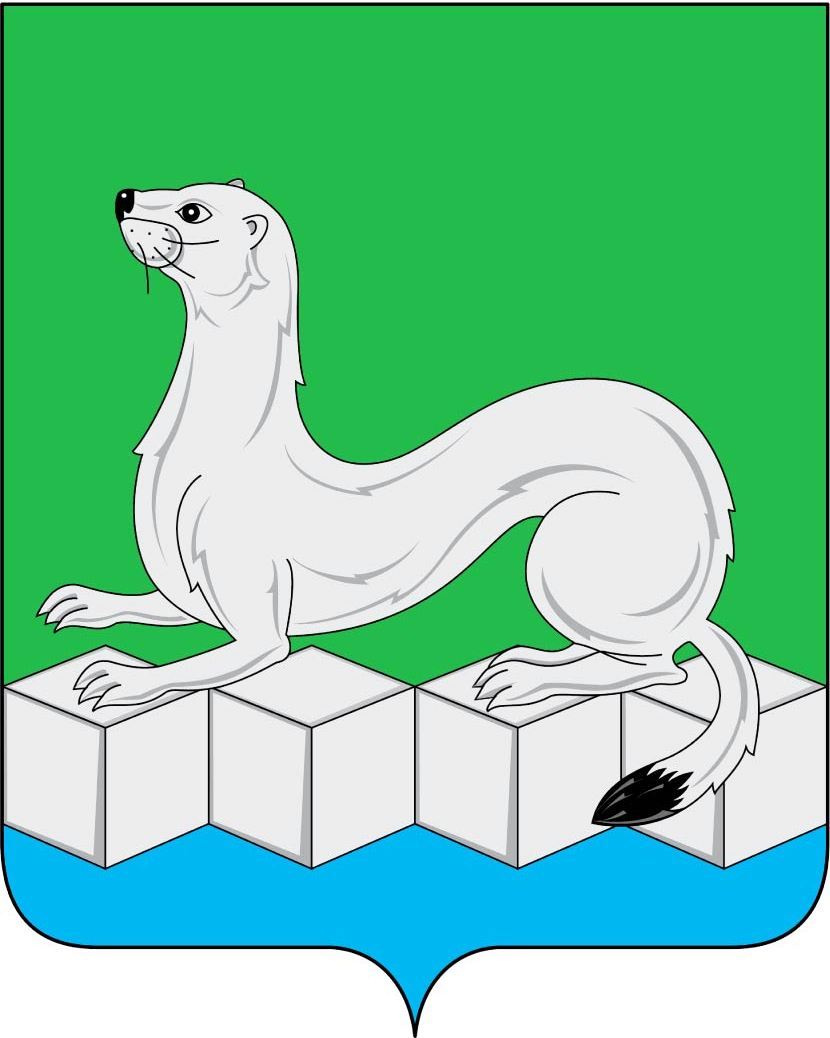 Контрольно – ревизионная комиссияУсольского муниципального района Иркутской области665479, Российская Федерация, Иркутская область, Усольский муниципальный район, Белореченское муниципальное образование, рп. Белореченский зд.100,тел./факс (839543) 3-60-39Е-mail: dumakrk@inbox.ruКонтрольно – ревизионная комиссияУсольского муниципального района Иркутской области665479, Российская Федерация, Иркутская область, Усольский муниципальный район, Белореченское муниципальное образование, рп. Белореченский зд.100,тел./факс (839543) 3-60-39Е-mail: dumakrk@inbox.ru18.03.2021г. №41 на №______ от____Главе, председателю Думы Сосновскогомуниципального образованияМелентьеву В.С.НаименованиепоказателяРешениеДумы от 29.12.2020г. №116Проектрешения ДумыОтклонение гр. 3-гр. 21234Доходы в том числе:15754,2117209,21+1455,00Налоговые и неналоговые доходы7723,097723,090,00Безвозмездные поступления8031,129486,12+1455,00Расходы 15754,2118180,24+2426,03Дефицит бюджета 0,00971,03+971,03%012,57+12,57Функциональная статьяР3ПРРешениеДумы от 29.12.2020г. №116Проект решения ДумыРазница(гр. 5- гр. 4)123456Общегосударственные вопросы01005284,746826,03+1541,28Функционирование высшего должностного лица субъекта Российской Федерации и муниципального образования0102950,441105,86+155,42Функционирование Правительства Российской Федерации, высших исполнительных органов государственной власти субъектов Российской Федерации, местных администраций01044283,605669,46+1385,86Резервный фонд011150,0050,000,00Другие общегосударственные вопросы01130,700,700,00Национальная оборона0200343,50343,500,00Мобилизационная и вневойсковая подготовка0203343,50343,500,00Национальная безопасность и правоохранительная деятельность030069,25184,39+115,14Защита населения и территории от чрезвычайных ситуаций природного и техногенного характера, гражданская оборона03095,005,000,00Другие вопросы в области национальной безопасности и правоохранительной деятельности031464,25179,39+115,14Национальная экономика04001148,091276,00+127,91Дорожное хозяйство (дорожные фонды)04091038,091166,00+127,91Другие вопросы в области национальной экономики0412110,00110,000,00Жилищно – коммунальное хозяйство05003382,913550,88+167,97Жилищное хозяйство050152,7162,71+10,00Коммунальное хозяйство0502180,00180,000,00Благоустройство05033150,203308,17+157,97Образование070037,5037,500,00Профессиональная подготовка, переподготовка и повышение квалификации07055,005,000,00Молодежная политика070732,5032,500,00Культура, кинематография08004345,354588,17+242,82Культура08014345,354588,17+242,82Социальная политика1000307,23307,230,00Пенсионное обеспечение1001278,23278,230,00Другие вопросы в области социальной политике100629,0029,000,00Физическая культура и спорт110050,00280,91+230,91Другие вопросы в области физической культуры и спорта110550,00280,91+230,91Средства массовой информации12000,700,700,00Другие вопросы в области средств массовой информации12040,700,700,00Межбюджетные трансферты общего характера бюджетам бюджетной системы Российской Федерации1400784,94784,940,00Прочие межбюджетные трансферты общего характера1403784,94784,940,00ИТОГО15754,2118180,24+2426,03№ п/пНаименование программы (МП), подпрограммы (ПП)Решение Думы от 29.12.2020г№116Проект решенияРазница% отклонения1234561 МП «Устойчивое развитие экономической базы сельского поселения Сосновского муниципального образования» на период 2021-2023 годы, в том числе подпрограммы 6128,987670,26+1541,28125,151.1.ПП «Обеспечение деятельности органов местного самоуправления»5234,046775,32+1541,28129,451.2.ПП «Повышение эффективности бюджетных расходов»884,94884,940,00100,001.3.ПП «Поддержка и развитие малого и среднего предпринимательства»10,0010,000,00100,002МП «Безопасность на территории сельского поселения Сосновского муниципального» на период 2021-2023 годы, в том числе подпрограммы119,25234,39+115,14196,552.1.ПП «Обеспечение комплексных мер противодействия чрезвычайным ситуациям природного и техногенного характера» 55,0055,000,00100,002.2.ПП «Национальная безопасность и правоохранительная деятельность»64,25179,39+115,14279,213МП «Развитие муниципального хозяйства на территории Сосновского муниципального образования» на период 2021-2023 годы, в том числе подпрограммы2559,122855,00+295,88111,563.1ПП «Содержание и ремонт дорог» 1058,091166,00+127,91112,323.2.ПП «Ремонт, модернизация и содержание жилищно-коммунального хозяйства»232,71242,71+10,00104,303.3ПП «Благоустройство территории»1288,321446,29+157,97112,264МП «Социальная политика Сосновского муниципального образования» на период 2021-2023 годы, в том числе подпрограммы4740,085213,81+473,73109,994.1ПП «Повышение эффективности бюджетных расходов»5,005,000,00100,00 4.2ПП «Молодое поколение Сосновского МО»32,5032,500,00100,004.3ПП «Культура Сосновского МО»4345,354588,17+242,82105,594.4ПП «Поддержка и развитие ветеранского движения и незащищённых слоев населения»307,23307,230,00100,004.5ПП «Развитие физической культуры и спорта на территории Сосновского МО»50,00280,91+230,91561,825МП «Формирование современной городской среды» на период 2018-2024 годы1861,881861,880,00100,00Итого15409,3217835,24+2426,03115,74